送付先：FAX 0763-52-3023 南砺市友好交流協会 行※本様式は当協会ホームページからダウンロードすることができます。国際出前講座　実施アンケートこのたびは、出前講座をご利用いただきありがとうございました。ご依頼いただいた出前講座はいかがでしたでしょうか。依頼者様からのフィードバックをもとに、今後も出前講座の運営と内容を改善して参りたいと考えております。つきましては、こちらの簡単なアンケートにご協力くださいますようお願い申し上げます。＊＊＊＊＊＊＊実施日時　　　　　　　　令和　　　年　　　月　　　日（　　　）　　　:　　　　～　　　　：　　　　依頼者（団体）名　　　　　　　　　　　　　　　　　　　　　　　　　　　　　　　　　　　　　　　　　担当者名　　　　　　　　　　　　　　　　　　　　　　　　　　　　　　　　　　　　　　　　　　　　　参加人数　　　　　　　　　　　　　　　　　　　　名　　□に✓印をご記入ください。１．当協会の出前講座をどのようにお知りになりましたか。　　　□ホームページ　　□チラシ　　□以前実施者からの紹介　　□その他　　　　　　　　　　　　　　２．講座はいかがでしたか。３．出前講座全体についての感想をご記入ください。４．出前講座の様子を撮影した写真を貼付してください。（できればデータでご提出ください）　　添付頂いた写真を、ホームページや広報誌等に掲載させていただいてよろしいですか？（ はい ・ いいえ ）ご協力ありがとうございました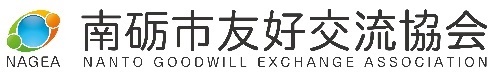 FAX: 0763-52-3023／メール: info@nanto-ykk.org(１)時間配分□ 大変満足　　□ 満足　□どちらでもない　 □やや不満　      □とても不満(２)講座の内容□ 大変満足　　□ 満足　□どちらでもない　 □やや不満　      □とても不満(３)スライドの分かりやすさ□とても分かりやすい　□分かりやすい　□どちらでもない　□分かりにくい　□とても分かりにくい(４)参加者の反応□ とてもよい　□よい　□どちらでもない　□あまりよくない　□全くよくない